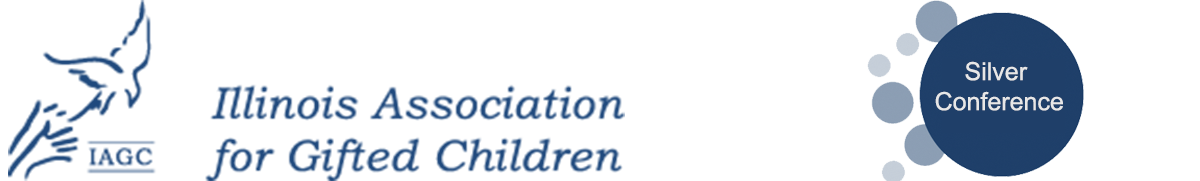  2 If applicable, Purchase Order No.______________Name______________________________________________________   If applicable, PO Contact__________________________Home Address_______________________________________________________________________________________________City, State, ZIP________________________________________________________________________________________________Preferred Phone___________________________________ Preferred Email______________________________________________ First Name (for name tag)_____________________________Last Name (for name tag): ___________________________________ School District or other Organizational Affiliation___________________________________________________________________Work Address________________________________________________________________________________________________City, State, ZIP_____________________________________ Work Email________________________________________________Are you planning on receiving Professional Development Credit?   Yes             No           IEIN No.______________________________                                                                                                                                                                  (check one)          (IL educators must have IEIN on file with IAGC for PD credit)SEND COMPLETED FORM AND SUBMIT WITH P.O. or CHECK PAYABLE TO: IAGC Conference Registration, 1500 Sullivan Rd., Aurora, IL 60506.  Purchase orders are accepted. If submitting a purchase order, please be sure to provide accounts payable contact person, phone number, email, billing address, and any special accounts payable requirements.All Conference Registrations are FINAL. Should weather conditions impact your decision to attend all or part of the Conference, fees are NOT refundable. Please call the office at 630.907.5047 if you have any specific physical or dietary needs and we will do our best to accommodate you. CREDIT CARD PAYMENTS and REGISTRATIONS ACCEPTED online at IAGCgifted.orgDATECONFERENCE ACTIVITYEarly to Dec. 6, 2019Dec. 2, 2019 – Feb. 6, 2020FEEFeb. 6 - 7, 2020Thursday and Friday Conference with Lunch$ 490$ 520Feb. 6, 2020Thursday Conference with Lunch$ 270$ 310Thursday Lunch Choice        Chicken       Beef       Vegetarian(If no box is checked, you will be served chicken.)Thursday Lunch Choice        Chicken       Beef       Vegetarian(If no box is checked, you will be served chicken.)Thursday Lunch Choice        Chicken       Beef       Vegetarian(If no box is checked, you will be served chicken.)Feb. 6, 2020Social Hour and Networking Event (4:00 PM – 6:00 PM)Social Hour and Networking Event (4:00 PM – 6:00 PM)Social Hour and Networking Event (4:00 PM – 6:00 PM)NCFeb. 7, 2020Iowa Acceleration Scale Certification Seminar (8:15 – 11:15) (Separate registration required via IAGC website)Iowa Acceleration Scale Certification Seminar (8:15 – 11:15) (Separate registration required via IAGC website)Iowa Acceleration Scale Certification Seminar (8:15 – 11:15) (Separate registration required via IAGC website)NCFeb. 7, 2020Administrators’ Academy with Lunch (check selection below)$ 270$ 310Feb. 7, 2020Friday Conference with Lunch$ 270$ 310Friday Lunch Choice             Chicken       Fish       Vegetarian(If no box is checked, you will be served chicken.)Friday Lunch Choice             Chicken       Fish       Vegetarian(If no box is checked, you will be served chicken.)Friday Lunch Choice             Chicken       Fish       Vegetarian(If no box is checked, you will be served chicken.)Feb. 8, 2020Saturday Morning Parent Session$ 65$ 70TOTAL FEESTOTAL FEESTOTAL FEES